www.ks5u.com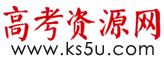 延庆区2020-2021学年第二学期期末试卷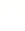  高  二  语  文                                                   2021.7本试卷共150分。考试时长150分钟。考生务必将答案答在答题卡上，在试卷上作答无效。考试结束后，将本试卷和答题卡一并交回。一、本大题共5小题，共17分。阅读下面的材料，完成1-5题。材料一2021年5月15日7时18分，“天问一号”火星探测器成功在火星表面着陆。这是我国首次实施火星着陆任务，我国也成为继苏联和美国之后第三个探测器成功在火星着陆的国家。21世纪初，随着嫦娥探月工程立项，中国人意识到向另一颗星球进发的时代正在到来。2010年，8位院士联名向国家建议，开展月球以远的深空探测的综合论证。2016年1月，中国首次火星探测正式立项。2016年8月，我国首次公布中国第一个火星探测器和火星车外观设计构型。2020年4月，国家航天局宣布，中国行星探测任务被命名为“天问”系列，首次火星探测任务被命名为“天问一号”，后续行星任务依次编号。命名规则也透露出，火星探测只是中国未来将要进行的行星探测的起点，其他行星也将迎来中国的“客人”。自1960年人类探索火星的征程开始，飞掠、环绕、着陆和巡视代表了目前火星探测的四种主要类型，中国的任务是环绕、着陆和巡视，一次实现三个目标，是其他国家第一次实施火星探测时前所未有的。2020年7月23日，“天问一号”在海南文昌航天发射场由长征五号遥四运载火箭发射升空。2021年2月10日，经过近6个半月的飞行，“天问一号”经过近火制动顺利进入环绕火星的轨道，成为中国首颗进入火星轨道的探测器。2021年4月24日，国家航天局宣布首辆火星车注命名为“祝融”。“天问一号”着陆巡视器降落到火星表面的过程，经历了一个所谓“死亡八分钟”。5月15日凌晨1时许，“天问一号”探测器在停泊轨道实施降轨，机动至火星进入轨道。4时许，着陆巡视器与轨道器分离，历经约3小时的飞行后，进入火星大气。接下来，就是堪称生死考验的“死亡八分钟”。着陆巡视器先后经历了三个减速阶段——气动减速段、伞系减速段、动力减速段，之后进入悬停避障段，在距离表面100米高度处将速度减为0，达到悬停状态，同时避开下面的障碍物；最后，着陆巡视器在缓速下降段中依靠着陆支架降落在火星表面。在两器分离约30分钟后，轨道器进行升轨，返回停泊轨道，为着陆巡视器提供通信中继。（取材自鞠强的《通往火星的旅程》）注：火星车：全称火星漫游车。人类发射的在火星表面行驶并进行考察的一种车辆。1.下列说法，不符合文意的一项是(2分)A.成功实施火星着陆任务，标志着我国进入太空探索新时代。B.“天问”指的是中国以火星探测为开端的行星探测任务。C.“天问一号”进入火星轨道，意味已经实现了环绕的探测目标。D.我国首个火星着陆巡视器指的是“祝融号”火星车。2.根据文意，下列不包括在“天问一号”“死亡八分钟”过程中的一项是(3分)A.在停泊轨道实施降轨。       B.减速为0之后悬停。C.避开火星表面障碍物。       D.依靠着陆支架降落。材料二北京时间2021年4月19日，美国国家航空航天局的机智号火星直升机在火星成功完成了首次试飞，这是历史上第一架在地球以外的星球上飞行的动力受控飞行器。与一般被送往其他星球的探测器不同，机智号本身没有搭载科学仪器，不承担科学任务，它只是作为一台测试设备，验证在另一颗星球上进行有动力受控飞行的可能性。火星表面重力约为地球表面重力的三分之一，大气的密度只有地球表面的1%，很难提供足够的升力。火星的白天能够接收到的太阳能大约只有地球上能接收到的太阳能的一半，而火星的夜晚，温度会降低到零下90℃。火星距离地球遥远，而通讯信号的强度是与距离的平方成反比的。飞往火星的时间要比去月球长得多，是以“月”而非“日”来计的，随着探测器深入越来越寒冷的太空，到达火星时阳光的强度只有地球的一半。机智号直升机在火星表面成功起飞将进一步扩展人类探索火星的视野，为探索增加一个空中的维度，可以作为登陆火星的航天员的侦察兵，携带小型的科学载荷，或者调查悬崖、洞穴、深坑以及其他航天员难以抵达的研究目标。（取材自鞠强的《在火星上飞行队直升机》）3.根据文意，下列不属于为火星探测器必须增加的特殊的改进措施是(3分)A.为各种科学设备加大升力。             B.要为电子器件穿上保护罩。C.准备更多的太阳能电池板。             D.需要装备高强度通讯设备。材料三“祝融”的名称据说是这样来的。黄帝时有一个叫黎的孩子特别喜欢跟火亲近，十几岁就成了管火的能手。他把火的各种用途，传递给了百姓。黄帝封其为火正官，说：“黎，我给你取个大名，就叫祝融好了，祝就是永远，融就是光明，愿你永远给人间带来光明。”《淮南子·览冥训》中“羿请不死之药于西王母，姮娥窃以奔月”表达的是中国人自古以来对月亮的向往，我国探月工程大抵也因此得名为“嫦娥工程”。而“夸父计划”是中国的太阳监测卫星计划，由三颗卫星组成，全天候监测太阳活动的发生及其伴生现象、太阳活动导致的地球近地空间环境的变化、以及地球极光分布等。夜晚，北方的天空由七颗亮星连袂组成的酒斗形状——天枢、大漩、天矶、天权、玉衡、开阳和摇光，这就是北斗七星。很早时候，黄河流域以北的地区，就能根据黄昏时北斗斗柄的不同指向来确定时节，无数人像诗人杜甫在“夔府孤城落日斜，每依北斗望京华”（《秋兴八首》之一）中描写的一样，按照它的方向寻找家的方向。1994年，我国启动北斗计划，使中国拥有了世界上继美国GPS、俄罗斯格罗纳斯系统之后第三个提供服务的卫星导航系统，实现了全球服务。《西游记》中的孙悟空在中国可谓家喻户晓，而南京紫金山天文台，有一支暗物质探测团队——“悟空”号团队，通过中国的“悟空”号暗物质粒子探测卫星，在深杳孤寂的宇宙，执着找寻疑似暗物质踪迹。两千多年前，屈原写下《天问》，连问了苍天172个问题，两千多年后的今天，“天问一号”承载着中国航天的光荣与梦想，继续代表人类向宇宙发问。还有一种载人飞船叫“神舟”，有一个月球车叫“玉兔”，有一种深海探测器叫“蛟龙”，有一种海陆双栖大飞机叫“鲲鹏”……   这些科学成就的背后，印满了无数科研工作者奋斗的身影：被誉为嫦娥向导的铺路人叶叔华，曾在20世纪50—60年代主持建立和发展“中国综合世界时系统”，其精度从1963年起一直保持国际先进水平，被称为“北京时间”之母。如今94岁的她，依旧住在六十几平房子中，每天一个人去天文台食堂吃饭。“悟空”号的科学应用系统副总工程师范一中带领团队在2018年一次观测中，接收到的数据量突然锐减，用来寻找暗物质的火眼金睛，几乎失明了。在那之前，悟空已经在浩瀚太空中，寻找到了28亿个高能粒子，立下了汗马功劳，他们经过19个小时不眠不休的排查、抢修，最后终于成功恢复了数据。中国人的浪漫和精神一步步把神话，变成现实。古人对广袤宇宙发出浪漫叩问，数千年后的我们在一一回应。而故事，还在继续。精神，永不灭，向天，问不休。（取材自罗发财的相关文章）4.下列说法，不符合文意的一项是(3分)A.黄帝为表扬黎的功劳，封其为火正官，可以推测火正官就是专门管理火的官员。B.暗物质探测卫星叫悟空，不仅代表科学家的赤诚，也说明暗物质发现难度极大。C.最后一句“故事”是指人们的奋斗历程，“问不休”是指人们对科学的不断探索。D.我国只有在航天器命名的方面，才既具有浓郁的文化色彩，又能代表民族精神。5.根据以上三个文本中所涉及的中国航天器命名特点，假如征求水星探测器的名称，你会如何命名它？请写出名称，并阐述理由。(5分)二、本大题共8小题，共29分。（一）阅读下面两则文言文，完成6-12题。（共24分）吾家在唐为辅相者六人，廉直忠孝，世载令闻。念后世不可事伪国、苟富贵，以辱先人，始弃官不仕。东徙渡江，夷于编氓。孝悌行于家，忠信著于乡，家法凛然，久而弗改。宋兴，海内一统。陆氏乃与时俱兴，百余年间文儒继出，有公有卿，子孙宦学相承，复为宋世家，亦可谓盛矣！然游于此切有惧焉，天下之事，常成于困约，而败于奢靡。游童子时，先君谆谆为言，太傅【1】出入朝廷四十余年，终身未尝为越产;家人有少变其旧者，辄不怿;晚归鲁墟，旧庐一椽不可加也。楚公【2】少时尤苦贫，革带敝，以绳续绝处。秦国夫人【3】尝作新襦，积钱累月乃能就，一日覆羹污之，至泣涕不食。姑嫁石氏，归宁，食有笼饼，亟起辞谢曰：“昏耄不省是谁生日也。”左右或匿笑。楚公叹曰：“吾家故时，数日乃啜羹，岁时或生日乃食笼饼，若曹岂知耶？”是时楚公见贵显，顾以啜羹食饼为泰，愀然叹息如此。游生晚，所闻已略;然少于游者，又将不闻。而旧俗方已大坏。厌黎藿，慕膏粱，往往更以上世之事为讳，使不闻。此风放而不还，且有陷于危辱之地、沦于市井、降于皂隶者矣。复思如往时安乐耕桑之业、终身无愧悔，可得耶？呜呼!仕而至公卿命也退而为农亦命也若夫挠节以求贵市道以营利吾家之所深耻。子孙戒之，尚无堕厥初。（节选自宋·陆游《放翁家训·序》）注释：【1】太傅：陆游的高祖。【2】楚公：陆游的祖父。【3】秦国夫人：陆游的祖母。出作入息，农之治生也；居肆成事，工之治生也；贸迁有无，商之治生也；膏油继晷，士之治生也。然士为四民之首，尤当砥砺表率，效古人体天地、育万物之志，今一生不能治，何云大丈夫哉！治生非必蝇营营逐逐、妄取于人之谓也。若利己妨人，非唯明有物议、幽有鬼神，于心不安，况其祸有不可胜言者矣，此岂善治生欤？夫俭者，守家第一法也。故凡日用奉养，一以节省为本，不可过多。宁使家有赢余，毋使仓有告匮。且奢侈之人，神气必耗，欲念炽而意气自满，贫穷至而廉耻不顾。俭之不可忽也若是夫！（节选自宋·叶梦得《石林治生家训要略》）6.对下列各句中加点词的解释，不正确的一项是（3分）A.世载令闻                    令：美好B.革带敝                      敝：破旧C.厌藜藿                      厌：满足D.毋使仓有告匮                匮：缺乏7.下列各句中加点词的意义和用法，相同的一组是（3分）A.以辱先人                  夫夷以近，则游者众B.积钱累月乃能就            设九宾于廷，臣乃敢上璧C.且有陷于危辱之地          臣死且不避，卮酒安足辞D.贫穷至而廉耻不顾          木欣欣以向荣，泉涓涓而始流8.文中画波浪线句子，断句最合理的一项是（3分）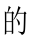 A.仕而至公卿/命也/退而为农/亦命也/若夫挠节以求贵/市道以营利/吾家之所深耻B.仕而至公卿/命也/退而为农/亦命也/若夫挠节以求贵市/道以营利吾家之所/深耻C.仕而至公卿命也/退而为农/亦命也/若夫挠节以求贵市/道以营利吾家之所/深耻D.仕而至公卿命也/退而为农/亦命也若夫/挠节以求贵/市道以营利/吾家之所深耻9.下列句子全都符合陆游所说“常成于困约”的一组是（3分）①东徙渡江，夷于编氓              ②终身未尝为越产③旧庐一椽不可加也                ④革带敝，以绳续绝处⑤归宁，食有笼饼，亟起辞谢        ⑥沦于市井、 降于皂隶A.①③⑤                          B.②③④C.①④⑤                          D.②④⑥10.下列对文章的理解与分析，不恰当的一项是（3分）A.陆游缅怀了旧时家风，针对当时有族人贪图享乐的现象，表达了对家风难继的忧虑。B.叶氏家训告诫族人应该节制欲望，谦逊恭谨，修身养性，以利于守家治生。C.陆氏家族复兴，缘于坚守家风；叶氏族人以先祖中的士农工商为榜样，各安其分。D.陆文借祖先的实例阐明家训的主旨，叶文通过假设来论说不善治生的危害。11.把文言文阅读材料中画横线的句子翻译成现代汉语。（4分）（1）家人有少变其旧者，辄不怿。（2）况其祸有不可胜言者矣，此岂善治生欤？12.请概括陆游、叶梦得二人对家风的要求有何异同。（5分）（二）根据要求，完成第13题。（共5分）13.阅读下面《论语》的文字，回答问题。(5分)子适卫，冉有仆【1】。子曰：“庶【2】矣哉！”冉有曰：“既庶矣，又何加焉？”曰：“富之。”曰：“既富矣，又何加焉？”曰：“教之。”                   （《论语•子路》）    注释：【1】仆：御车。【2】庶：人口众多。　短文中画线的句子反映了孔子怎样的思想？请用自己的话概述，并举例谈谈你对这一思想的认识。三、本大题共4小题，共20分。阅读下面这首宋诗，完成14-16题。（共12分）怀嵩楼新开南轩与郡僚小饮欧阳修绕郭云烟匝几重，昔人曾此感怀嵩。霜林落后山争出，野菊开时酒正浓。解带西风飘画角，倚栏斜日照青松。会须乘兴携佳客，踏雪来看群玉峰。注释：此诗写于作者被贬滁州期间。怀嵩楼为“昔人”唐代名相李德裕贬为滁州刺史时所建。14.下列对这首诗的赏析，不正确的一项是(3分)A．诗歌首句描绘了秋日怀嵩楼上所见云烟重叠缠绕城郭的景象，诗人触景生情，从而引发了追往怀人的感慨。B．诗歌第二联写深秋时节，霜林木落，群山争出，野菊竞放；展示出群山、野菊不畏寒霜，富有生机的一面。C．诗歌尾联紧承前三联实写携客踏雪看群峰的场景，拓宽了诗歌的意境，丰富了诗人情感，升华了诗歌的主旨。D．这首诗写景自然流畅而又层次分明，摄景的角度不断变换，或俯或仰，时远时近，  描绘了开阔深远的画面。15.“解带西风飘画角，倚栏斜日照青松”句西风萧瑟，画角哀鸣，诗人却“解带”相迎，敞怀以对,表现出一种傲岸不可摧抑之气。下列诗句与之旨趣不同的一项是(3分)A.宁可枝头抱香死，何曾吹落北风中。——郑思肖《寒菊 / 画菊》B.千磨万击还坚劲，任尔东西南北风。——郑燮《竹石》C.无意苦争春,一任群芳妒。——陆游《卜算子 咏梅》D.安能摧眉折腰事权贵，使我不得开心颜。——李白《梦游天姥吟留别》16.请简要分析这首诗中的诗人形象。(6分)17.在横线处填写作品原句。(8分)（1）李白《梦游天姥吟留别》“____________________ ，云之君兮纷纷而来下。____________________，仙之人兮列入麻。”用瑰丽的想象表现梦境。（2）李密的《陈情表》写得极为感人：“臣无祖母，____________________; 祖母无臣，________________。”（3）陶渊明在《归去来兮辞》中借助“云”和“鸟”一语双关表达自己无心于官场，渴望回归田园的心志的句子是“________________，________________。”（4）《论语》中“学而不思则罔，思而不学则怠”，论述了学习和思考的关系。荀子在《劝学》中，“_____________________,  ____________________”用自己的亲身经历也揭示了学与思的关系。四、本大题共5小题，共19分。（一）阅读下面的作品，完成18-21题。太湖碎锦 范烟桥①太湖,用文人的套语来形容,是“三万六千顷、七十二峰”。民间则说“八百里太湖跨三州”。不经过实测,这样笼统地画出一个轮廓,只能给人们一种山明水秀、浩瀚无际的想象。至于它有什么诗情画意,要费一点时间实地去观察、探索,才能领会。②我从不同的角度,看太湖的部分画面,就感到有不同的胜概。洞庭东山、西山是太湖里两个主峰。东山周围五十余里,山势并不陡峭,土壤又滋润,经劳动人民世世代代辛苦经营,已成了丰产地区。山下坡田,种植各种水稻,是秋熟的主要农作物。夏熟是三麦和油菜,还有豆类和蔬菜瓜果。他们更有园艺的丰富经验,梅、杏、桃、李……多得数说不尽。枇杷、杨梅和洞庭红(橘名)名闻远近。随着春夏秋冬,它们先后开花结果,春天果然是“姹紫嫣红开遍”,夏天、秋天、冬天,也是各有烂漫绚丽的景色。说是“美尽东南”,并不夸张。从观赏说,四时皆宜;从生产说,那就是取之不尽、用之不竭的天然资源。江南的许多淡水鱼,这里样样都有。朝出暮归的千百艘大小渔船,点缀湖光水色中,渔民们勤劳、勇敢,征服自然,利用自然。③西山和东山隔着东太湖,东山最高峰——莫釐,和西山最高峰——缥缈遥遥相对,同为七十二峰的领袖。西山也是丰产地区,同是“花果山”,东山所有的名花嘉果,西山都繁生着。从东山坐独具风格的小艇——龙飞快,驶入东太湖,莫釐峰头,云气滃然如蒸。别的不知名的远近诸山,时隐时现,好似给烟波吞吐着,山色因明暗而浓淡不一。船家果然有眼明手快的本领,坐在船里的我,到湖心时常为颠簸震荡而惊心动魄。正因为如此,而愈觉山水奇丽得来不易的乐趣。兀立在东山、西山之间的石公山,则是以玲珑秀逸的姿态吸引着人们。小艇乘风破浪而去,到了山下,显然可见四围的山石,经过千万年的冲刷,有了“皱、瘦、透”的美姿,早给鉴赏者陆续凿去了,苏州园林里的太湖石,都是取于石公一带的石山。因此,石公山像斧削过,没有了山脚,正如一块翡翠放在一个玻璃盘里。④假使从苏州直接到西山,出蠡口,就展开了图画,山更多,湖更大,变幻就更多。王鏊“山与人相见,天将水共浮”,冯善“震泽春浮涨碧漪,净涵天影漾玻璃”,能把湖山之胜,描绘得恰到好处。道书上所说的第九洞天——林屋,就在西山。到了里面,石壁嶙峋如雕塑,是洞庭一奇。这里有许多神话,和山农们闲谈,妄言妄听,也增添了些兴趣。而西边的消夏湾,更附会着西施的种种传说。山湾柔顺的湖水,浅而澄清,可以游泳。有着荷花、菱叶,清风徐来,颇有凉意,确是夏天避暑的好去处。到了包山寺,才窥见缥缈峰突起在丛林杂树之上。近观不如远眺之美,大凡山水之胜,都有这个境界。有了山,有了水,才见得山的灵秀,水的空明。太湖就以此特饶奇胜。⑤太湖还有四个画面,和洞庭东山、西山合起来,差不多得见其全貌。一是从湖州到无锡的一段水程,在群山断续中经过,前后左右可以看到云峦起伏,似乎它们都有动态,与人游戏。一是从无锡到宜兴,数十分钟的汽车行程,在湖边掠过,太湖平铺在车外,远山几抹,可望而不可即。一是无锡的鼋头渚,割取了太湖的一角,经过人力的整理,有着怪石突兀、惊涛汹涌的奇趣。不仅有色,而且有声。夕阳将下,余晖照映湖面,金光璀璨,不可名状。一是苏州光福的石壁,也是太湖的一角,更见得静止处,已不是空阔浩渺的光景。而即小见大,可以使人有更多的推想。⑥阴、晴、风、雨、云、雾,固然使山水多变,适逢其会,逸趣横生。便是朝曦、夜月下特有的湖光山色,也是可遇而不可求的。古今诗人画师,尽管灵思妙想,摄取片断到诗画里,有着他们的杰作,还是概括提炼。我更无能,凭我接触到的,写了些体味,或许有三言两语,能引起到过太湖者的同情,做会心的微笑。毕竟是“尝鼎一脔”,太湖实在是描写不尽,描画难工的。(有删改)注释：【1】浏亮：明朗清晰。18.下列加点词语的读音和解说，不正确的一项是(2分)A.果然是“姹紫嫣红开遍”       姹：读音chà    意思：美丽B.兀立在东山                   兀：读音wū     意思：高而上平C.震泽春浮涨碧漪               漪：读音yī     意思：水波纹D.尝鼎一脔                    脔：读音luán    意思：切成小块的肉19.下列对文章的理解与赏析，不正确的一项是(2分)A.作者对太湖东山、西山以及太湖在阴、晴、风、雨、云、雾下变幻的描绘,表现了太湖山水的逸趣横生。B.文章引用形容太湖的套语、诗句,谈及苏州园林、道书记载和神话传说,增添了太湖的人文色彩和传奇性。C.文章用“一块翡翠放在一个玻璃盘里”,比喻四围山石被削取的石公山兀立湖面湖山相映之景生动形象。D.本文写太湖美景,详略有致,既有整体勾勒,又有局部描写,自然景色与审美体验有机融合,韵味丰富。20.文章第②段写了东山一带哪些“胜概”?表达了作者怎样的思想感情?请简要概括。(5分)21.结合文章内容，对标题“太湖碎锦”做赏析。(5分)（二）根据要求，完成第22题。（共5分）22.在《红楼梦》第十三回“王熙凤协理宁国府”中，凤姐展现了她卓越的理家才能，请结合原著相关内容任选两个细节，借凤姐的理家表现分析其理家之才。五、本大题共3小题，共65分。23.语言基础运用（5分）    ①航天梦是强国梦的重要组成。②建造空间站、建成国家太空实验室，是实现我国载人航天工程“三步走”战略的重要目标，是建设科技强国、航天强国的重要引领性工程。③神舟十二号载人飞行是空间站关键技术验证阶段的第四次飞行任务，也是我国空间站阶段首次载人飞行任务。④中国人首次进入自己的空间站，并将在太空驻留3个月时间，表明中国载人航天事业已全面进入空间站阶段，正向着既定的探索目标稳步前行。⑤这一成就，充分展示了伟大的中国道路、中国精神、中国力量，更加坚定了我们夺取全面建设社会主义现代化国家新胜利的决心和信心。    （1）下列说法不正确的一项是（3分）A.②句中不可以把“引领”换成“阶段”。          B.③句中“飞行”后应加上“任务”。C.④句中不可以把“将”去掉。D.⑤句中“夺取”和“全面”可以互换位置。（2）①句划线句子有语病，请修改。（2分）24.微写作（10分）从下面三个题目中任选一题，按要求写作。①文学名著中常有一些让人心生遗憾又给人启迪的人物。请从《红楼梦》《呐喊》《边城》《红岩》《平凡的世界》《老人与海》中选择一个人物，谈谈他（或她）为何令你感到遗憾，又带给你怎样的启发。要求：写明作品和人物，言之有理。不超过150字。②根据23题所提供的内容，请你给三位航天员发一条微信，提出你最关心的三个问题。要求：语言得体，150字左右。③请你以“勋章”为题，写一首小诗或一段抒情文字。要求：感情真挚，150字左右。25.作文（50分）从下面两个题目中任选一题，按要求写作。不少于700字。将题目抄在答题卡上。有人把得失看成起跑线；有人把得失看成加油站；有人把得失看成终点站。对此，你有怎样的体验与思考？请以“论得失”为题，写一篇议论文。要求：观点明确，论据充分，论证合理。孩子是否吃好穿好，身高体重如何是家长们十分关注的；但对孩子的情绪变化、心理健康却关注较少。这种现象需要引起家庭和社会的重视。请自拟题目，写一篇记叙文。       要求：思想健康，感情真挚，内容充实，运用记叙、描写和抒情等多种表达方式。延庆区2020-2021学年第二学期期末答案                     高二语文         2021.07一、本大题共5小题，共17分。1.（2分）D  祝融号是包裹在着落巡视器中的。到达火星表面才被释放出来2.（3分）A  3.（3分）A   只有在火星表面上进行飞行试验，才需要着重解决升力问题4.（3分）D   最后一段提到了其他领域是命名，应该为“大型科学装备”5.（6分）评分标准：写出名称1分。理由分为两个方面，一是从文化色彩，比如出处（1分），进行具体解释（1分），一是从民族精神方面，点到即可给2分。二、本大题共6小题，共29分。6.（3分） C    7.（3分） B    8.（3分） A    9.（3分） B    10.（3分） C    11. （4分）（1）如果家里有人稍微改变他的旧制，（太傅）就不高兴。（2）更何况有难以说得尽的灾祸，这难道是善于治家谋生吗？    12.（5分） 陆侧重有气节，道义，叶侧重作世人治生表率。两人都认为要节俭，不能营营逐利。13.（5分）参考答案：思想：要在老百姓富裕的基础上实施教化。认识：略【评分参考】思想2分，认识3分。 孔子思想中的两个重要方面：富民（让百姓富裕）+教民（教化百姓）=1分；两个方面之间的逻辑关系：先后，1分。你对孔子思想的认识（认同阐释、思考追因、反思批判均可），1分（认识应围绕“富”、“物质”与“教”“道德”等的关系来谈）举例（具体事例、社会现象、引用、反例均可）分析，2分；三、本大题共5小题，共20分。14.（3分）C  “尾联紧承前三联实写携客踏雪看群峰的场景”理解错误，前三联是实写，最后一联是虚写，虚写来日携客踏雪看群峰的场景。15.（3分）  C项强调傲岸孤高，ABD强调傲岸不屈16．（6分）诗歌塑造了一个身处逆境却旷达、乐观、昂扬傲岸的诗人形象。霜后“争出”的峭拔山峰和凌霜盛开的菊花表现出诗人不畏政治风霜的风骨。“解带西风”的举止和暮色中挺立的青松，则透射出自诗人从容面对政治风雨的潇洒和从容。尾联遥想冬日重游，气象恢宏，群山银妆素裹冰清玉洁之态，仍是以景物暗喻人品。17.（8分）（1）霓为衣兮风为马，虎鼓瑟鸾回车（2）无以至今日，无以终余年 。（3）云无心以出岫   鸟倦飞而知还（4）吾尝终日而思矣，不如须臾之所学也。四、本大题共5小题，共19分。18.（2分）   B （兀：读音wù     意思：高耸突出的样子）19.（2分） A　（作者没有对太湖“在阴、晴、风、雨、云、雾下的变幻”做详细的描绘,原文是“阴、晴、风、雨、云、雾,固然使山水多变”,作者只写了“我接触到的”太湖。）20.（5分）　①文章第②段写了三方面“胜概”:自然之美,物产之丰,劳作之美。②表达了作者对祖国大好河山的赞美和热爱之情,歌颂了劳动人民的勤劳、勇敢,认识到劳动创造美和人民群众改造自然的伟大力量。第②段从三个角度叙述“胜概”,一是从观赏上说,包括山、花、果、农作物等方面;二是从生产上说,有丰富的天然资源;三是渔民的勤劳。表达对太湖美景的热爱,歌颂渔民们勤劳、勇敢的品质及征服自然的精神。21.（5分） ①“碎锦”用比喻手法,形象生动地表现了太湖景色的丰富多彩,表达了作者对太湖的喜爱和赞美。②具有统摄全篇和联结全文的作用。因太湖辽阔,作者只选取有代表性的几处景色来描绘,并通过这些“碎锦”的组合,呈现太湖的全貌。③作者以“碎锦”表明其文只能算是对太湖美景的部分呈现,既表现了他的谦虚,也暗含了对描写难尽的太湖美景的赞赏。“锦”指有彩色花纹的丝织品、精美鲜艳的纺织品,一般比喻美丽或美好的景色、前程,如“锦绣山河”“锦绣前程”等。“碎锦”在本文中指零星的美丽的景色,用以比喻太湖景色的美丽多彩。同时用“碎锦”作标题具有统摄全篇的作用,作者撷取零星的场景描写,再进行聚合,以呈现太湖的整体秀美之色。22. （5分）在《红楼梦》第十三回“王熙凤协理宁国府”中，凤姐展现了她卓越的理家才能，请结合此回内容与原著其它情节，借凤姐的理家表现分析其理家之才。【评分标准】对凤姐理家之才的概括各占1分，举例印证各占1分，表达1分，共5分。意思对即可得分。【答案示例】王熙凤在理家上心思沉稳、不慌不乱。如第13回中答应协理宁国府之后，没有着急上任，而是先静心分析出造成宁国府混乱的五个弊端。威重力行、管理有方。如：协理宁国府时，清结症后即立下规矩，第二天有人迟到，她便按照规矩行事，狠打了20大板，并革了一个月的银米。  精明练达、处事得体。如：作为当家的，在偌大的荣国府中，管理上上下下几百号人，家里的经济、吃穿、人情等，事事桩桩都处理得滴水不漏。赏罚分明、果断干练。如：小红帮凤姐传话办事，妥帖周到，凤姐奖赏了她，并把小红调到自己身边办事。可见凤姐有卓越的理家才能。五、本大题共3小题，共65分。     23.（5分）（1）D（2）在“组成”后加上“部分”。24.（10分）参照高考评分标准。25.（50分）参照高考评分标准。【附：文言文参考译文】【论语参考译文】  孔子到卫国去，冉有为他驾车子。孔子说：“人口真是众多啊！”冉有说：“人口已经是如此众多了，又该再做什么呢？”孔子说：“使他们富裕起来。”冉有说：“已经富裕了，还该怎么做？”孔子说：“教育他们。”【文言文参考译文】  （一）我家在唐朝作过宰相的一共有六人，都廉洁正直、忠诚孝顺，世代流传下美好的名声。想到后世子孙不能够侍奉伪朝，苟且地贪图富贵，因而羞辱先生名声，便弃官不入仕。向东迁徙度过长江，沦为一般老百姓。孝顺友爱的品行在家中推行，忠诚守信的名声在乡里显扬，家法令人敬畏，很久都没有改变。宋朝兴起后，天下一统，陆家于是与时代一道兴盛，此后百余年间，文豪名儒相继出现，或位列三公，或官拜九卿，子孙也都致力于仕途或潜心于治学，代代相承，从此，又成为宋朝世家大族，可以说是昌盛无比了。然而我对于这种情况私下里仍有惧意，天下之事，常常在困顿贫乏中成功，而在奢侈享受中失败。我在童子时，先父曾谆谆教导说，太傅出入朝廷四十多年，终身未曾积累更多的财产；家人有稍微改变旧俗的，就很不高兴；晚年时回到鲁墟老家，旧房子连一根椽子也没有增加（就继续居住）。祖父楚公少年时尤其贫苦，衣带破旧，就用绳子接续断裂处。祖母秦国夫人曾经作了一件新襦裙，攒了好几个月的钱才能做成，有一天不慎打翻粥饭弄脏了它，竟至于哭泣着不肯进食。小姑嫁给石家人，回娘家探亲，食物中有笼饼，她立即起来道歉说：“我浑浑噩噩的，都不知道是谁过生日。”旁边的人有的偷偷发笑。楚公叹息说：“我家从前，好几天都喝粥，每年过节或生日时才吃笼饼，你们这些人又怎么知道呢？”当时楚公已经显贵了，却还是以喝粥吃饼作为泰然之事，像这样愀然叹息。我出生得太晚，所听说的事情已经很简略了；然而比我更年轻的陆家子弟，又将要不再听闻这些事了。而旧时的家风此时已经毁坏严重。子弟们厌恶粗茶淡饭的贫寒生活，向往肥肉精粮的富贵生活，常常还把以前的事当做忌讳不让孩子们听闻。这样家中风气放任而不能再恢复，并且有把子孙陷入危险受辱之地，沦落为市井小民，降低身份至奴仆中的危险。回想从前祖先们父子兄弟致力于耕织种桑，安居乐业而终身不必愧疚后悔，这是可以重新恢复的吗？唉！做官而到公卿大臣，是命运使然；退居山野而成为农夫，这也是命运使然；如果屈节用来求得显贵，出卖自己奉行的道德准则来谋取利益，这是我们家的人所深深感到耻辱的啊。子孙们一定要以之为戒，这样就还没有毁坏亡费的端倪。（二）出外劳作，归家休息，是农家赖以生存的办法；在作坊里打造作品，这是手工业者用来谋生的办法；把某地所有的事物迁徙到没有的地方去买卖，这是商家谋生的办法；焚膏继晷日夜苦读，这是读书人谋生的办法。然而读书人作为四种百姓之首，尤其应该勉励自己成为表率，效仿古人体察天地万物的志向，如今连一种生计也不能从事，还说什么大丈夫呢！经营家业不一定要忙忙碌碌竞相追逐，胡乱听别人说什么就是什么。如果对自己有利却对他人有害，不但明里有他人非议，暗中有鬼神降罪，对于自己来说也心中不安，何况这灾祸是不能说得尽的，这难道是善于谋生吗？节俭，是守家的第一法则。因此凡是日常用度，奉养父母，一概以节省为本，不能过多。宁可使家中多有盈余，也不要使粮仓有匮乏的时候。况且奢侈之人，他的精神气度一定有所消耗，欲望过于强烈而意气骄傲，贫穷到极点而不顾廉耻。节俭的不可忽视就有这么重要！